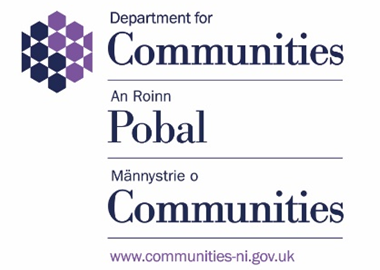 Mr F Zolarequest-706978-ba14903c@whatdotheyknow.comDear Mr Zola,Freedom of Information Act 2000The Department has now completed its search for the information which you requested on 18 November 2020.You specifically requested internal policies, guidance and operational procedures the DfC is using to apply the actions and policies for “light-touch” discussions without the threat or potential of a sanction, in recognition of the challenging circumstances people still find themselves in."A list of the information is detailed in Annex A and a copy of the information is enclosed at attachments with this letter. If you are dissatisfied with this response and wish to request a review of our decision or make a complaint about how your request has been handled, you may ask for an internal review within two calendar months of the date of this letter.  You should write to the Information Access Manager, Department for Communities, Level 5, Nine Lanyon Place, BELFAST, BT1 3LP, or send an email to foi@communities-ni.gov.uk.If you are not content with the outcome of the internal review, you have the right to apply directly to the Information Commissioner for a review of our original decision.  The Information Commissioner can be contacted at:	Information Commissioner’s Office	Wycliffe House	Water Lane	Wilmslow	Cheshire	SK9 5AFIf you have any queries about this letter, please contact me. Please remember to quote the reference number above in any future communications.Yours Sincerely, Sheila FitzpatrickUniversal Credit OperationsAnnex ASCHEDULE OF RECORDSNo.Description of Document1Submission to the Minister – 24 June 20202Powerpoint Presentation - DfC Universal Credit Guidance – COVID 19 Spotlight on: First Commitments by Phone - Appointment Process from 15th July 20203Powerpoint Presentation - DfC Universal Credit Guidance – COVID 19 Spotlight on: Fortnightly Work Search Reviews4UC Covid-19 Staff Guidance - Lines to Take - Conditionality Restart 5UC Covid-19 Staff Guidance - Lines to Take - Commitments